DONNA Qualifications SummaryA proactive and results-driven Customer Service professional with a successful background on delivering excellent customer service. Experienced in working with the leading insurance industries in the Philippines. Enjoys being part of a successful and productive team, and thrives in challenging working environments.Excellent Interpersonal, Communication and Soft SkillsProfessional Telephone DemeanorProficient in Microsoft Office Suite (Word, Excel, PowerPoint, Outlook)Good command of the English languageProfessional Experience	2012 – 2016		Yuchengco Group of Companies Corporate Services Inc.Customer Service RepresentativeMakati City, PhilippinesThe above mentioned company acts as the marketing arm of the Yuchengco Group in the Philippines. Caters to the corporate needs of both Malayan Insurance Co., and SunLife Grepa Financial Inc., two of the leading insurance companies in the country.  I have focused primarily on exceeding expectations for customer service delivery.Effectively addressed policyholders inquiries, concerns and complaints Answered telephone calls and e-mails in a professional mannerSuccessfully carried out company anti-attrition drives to lessen policy cancellationsEfficiently administered the policy claims analysis and filingCarefully monitored the policy claims processing to ensure conformity to the allotted turn-around timePrepared comprehensive weekly and monthly policy claims reportsHandled claim check and policy certificate mail out monitoring2011			Quali-Centrum Human Resources Management CorporationRecruitment Assistant Pasig City, PhilippinesThis firm is a recruitment agency for local employment in the Philippines. Caters to  staffing requirements of the local banks, restaurants, retail stores, construction firms, factories, and logistics companies.I have successfully performed administrative functions in support to the rcruitment/employment processes. I efficiently executed the duties and responsibilities of a Telephone Operator as well.Coordinated with various City Government PESO’s for job fair schedulesPositively represented the company to job fairs and clients/partners meetingsPrepared business proposals to expand existing accountsEffectively addressed inquiries of clients/partners, personnel, and job applicants Education and Credentials Bachelor of Arts in BroadcastingRoosevelt College SystemRizal, Philippines2006-2010On-the-Job TrainingNational Broadcasting Network (Channel 4)Quezon City, Philippines2009Professional DevelopmentAssessment on Competencies and Traits Caloocan City, Philippines2014Customer Service and Telemarketing/Sales TrainingMakati City, Philippines2015Personal ParticularsBirthdate:			November 6, 1989Civil Status:			SingleGender:			FemaleReligion: 			CatholicNationality:			FilipinoClick to send CV No & get contact details of candidate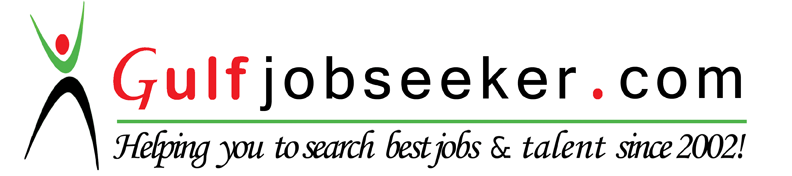 